ÓravázlatTANTÁRGY: magyar nyelvtanTANANYAG: Tulajdonnév és köznév gyakorlásaOSZTÁLY: 3. bSzervezési feladatok:asztalrendszükséges felszerelések előkészítésehetesek jelentéseMotiváció: Ismétléskeresztrejtvény: az eddig tanult ismeretek felelevenítése. (megfejtés Az Erdei cirkusz c. olvasmány)Szöveg megismerése: tanítói bemutatássalNyelvtani feladatok: A főnevek csoportosítása: A virágok szirmait elfújta a szél. Tegyük a helyükre a virág közepén található csoportnak megfelelően.Virágok közepén: (élőlény, élettelen dolgok és gondolati dolgok)Szirmok: Borzas, Medvenc, Mókus, Bagoly, bűvész, kötél, sátor, kő, súlyzó, zsámoly, boldogság, öröm, siker, Szavak válogatása szempont szerint: Tulajdonnevek: Borzas, Medvenc, Kerekerdei Cirkusz, Rigóné, Kakukkné, Mókus, Négyszögletűerdő, HáromszögletűerdőKöznevek: erdő, folyó, kötél, produkció, bűvész, állatidomár, sátor, előadásSzóbontó: 3 csoport ugyanazt a tulajdonnevet kapja, amihez köznevet kell keresni a szövegből (a szó: MEDVENC)Megkezdett mondatok befejezése csoportmunkában: Minden csoport kap egy kártyát. Ezen egy megkezdett mondat található melyet be kell fejezni. csoport: Azért volt hasznos a mai óra, mert…csoport: Nagyon élveztem, hogy …csoport: Arra lettem volna még kíváncsi, hogy...Szervezési feladatok: asztalrend, órai munka értékelése, elköszönésTáblakép: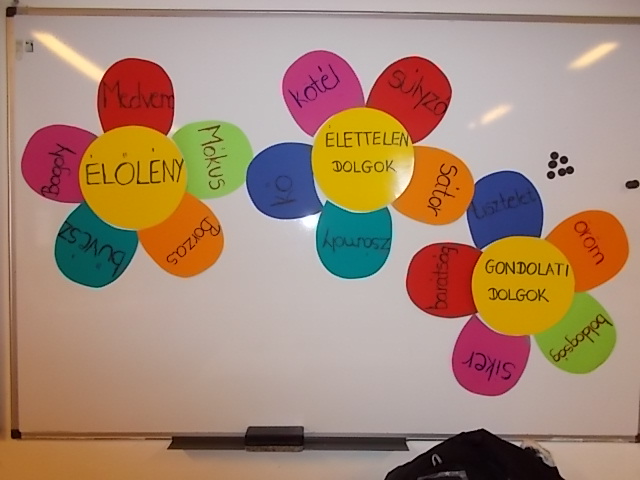 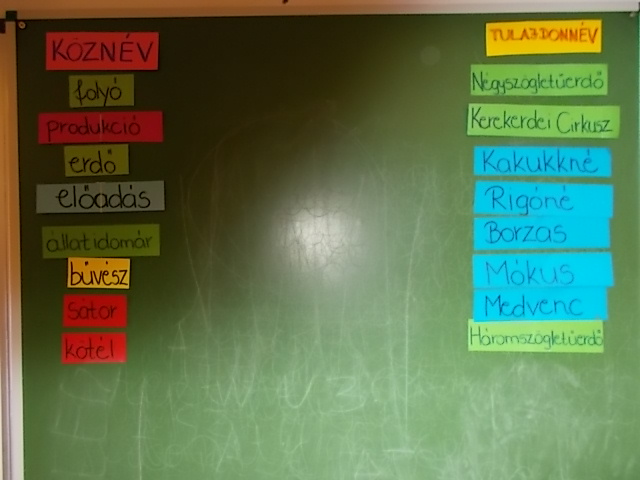 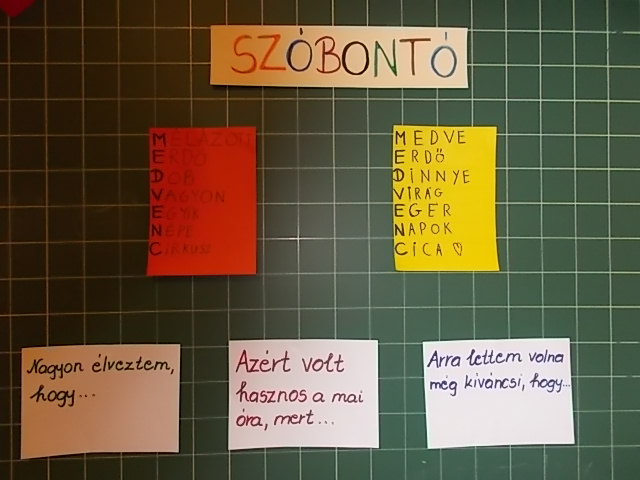 